MODEL: OP3179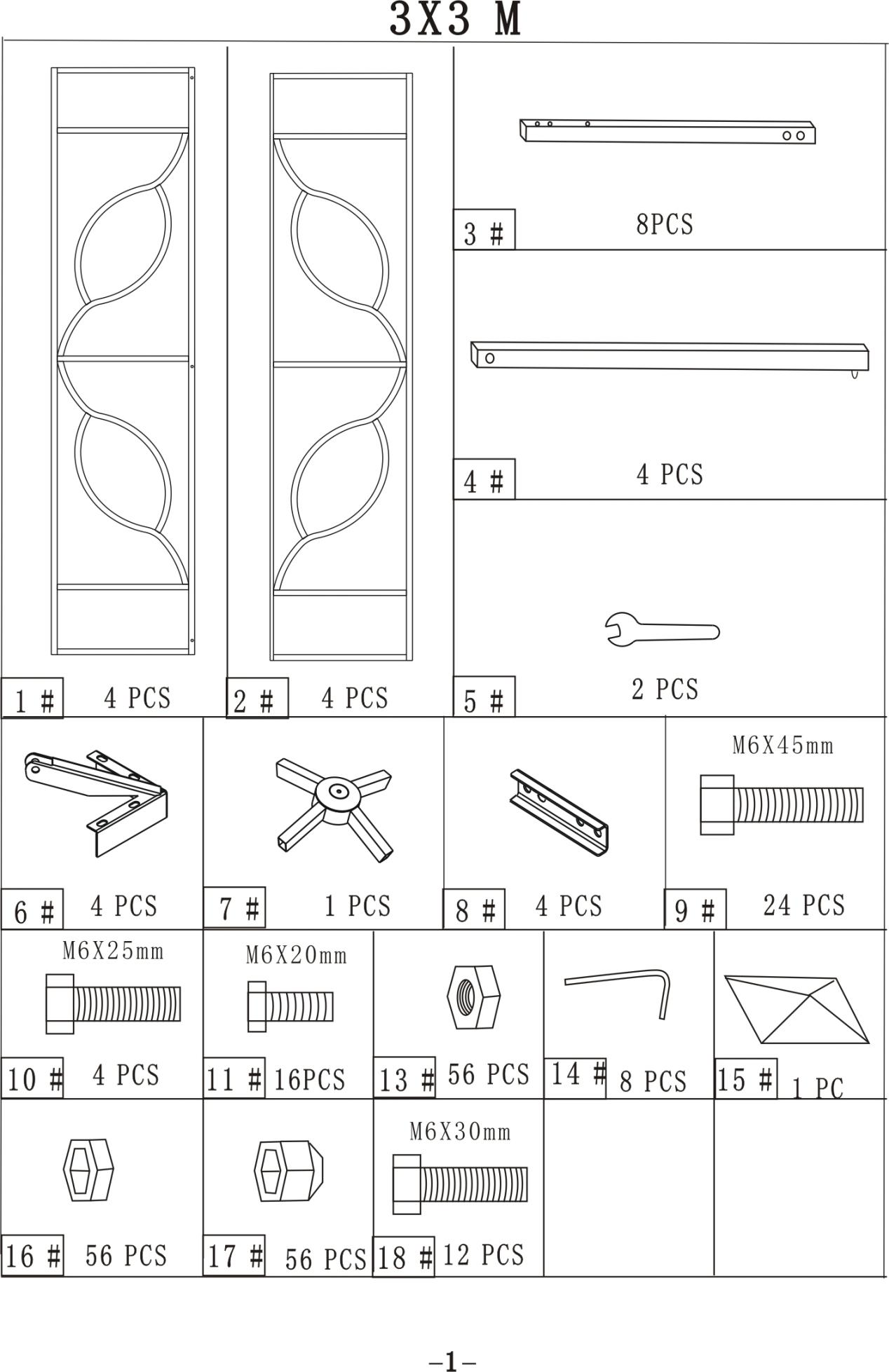 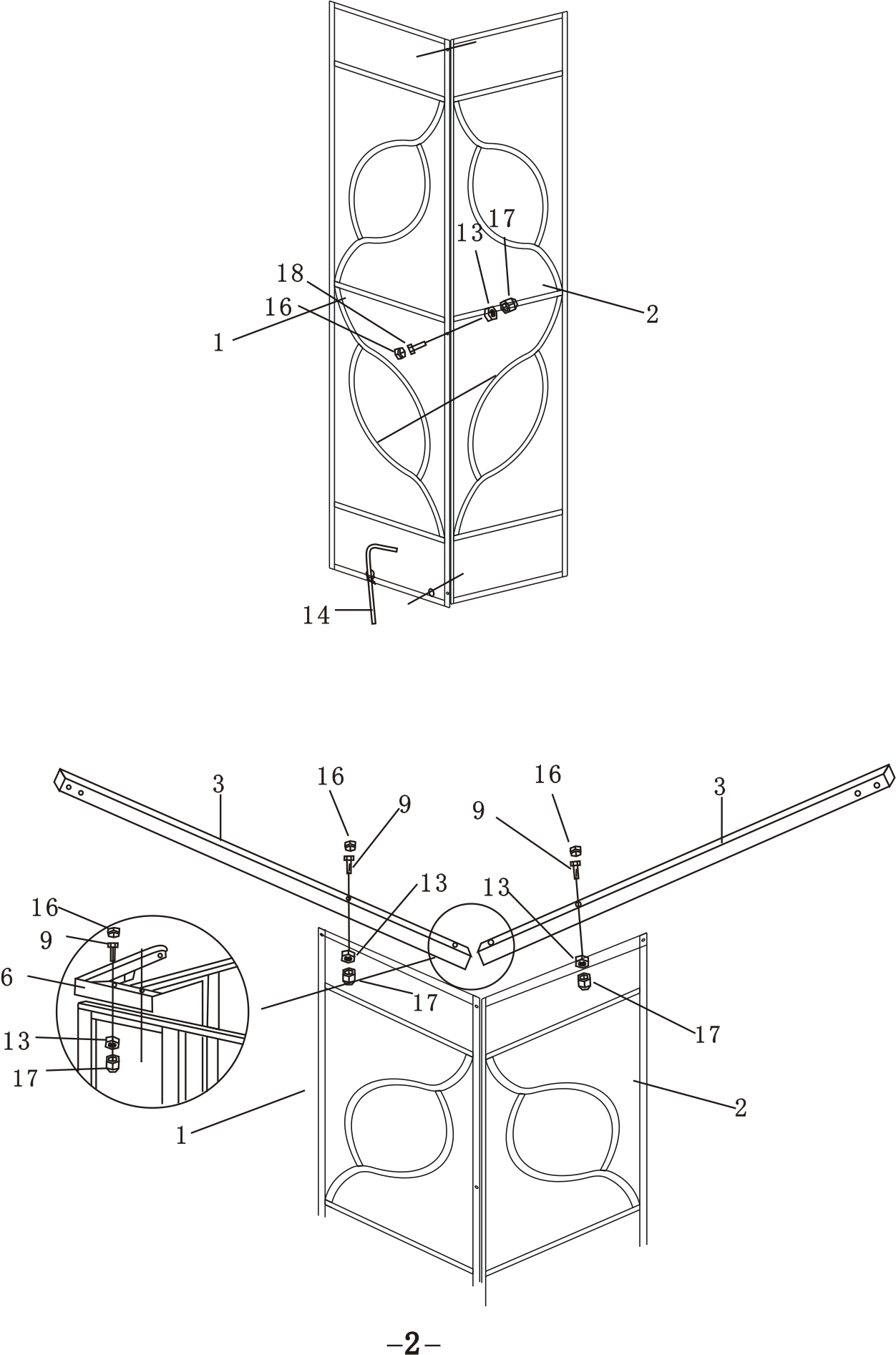 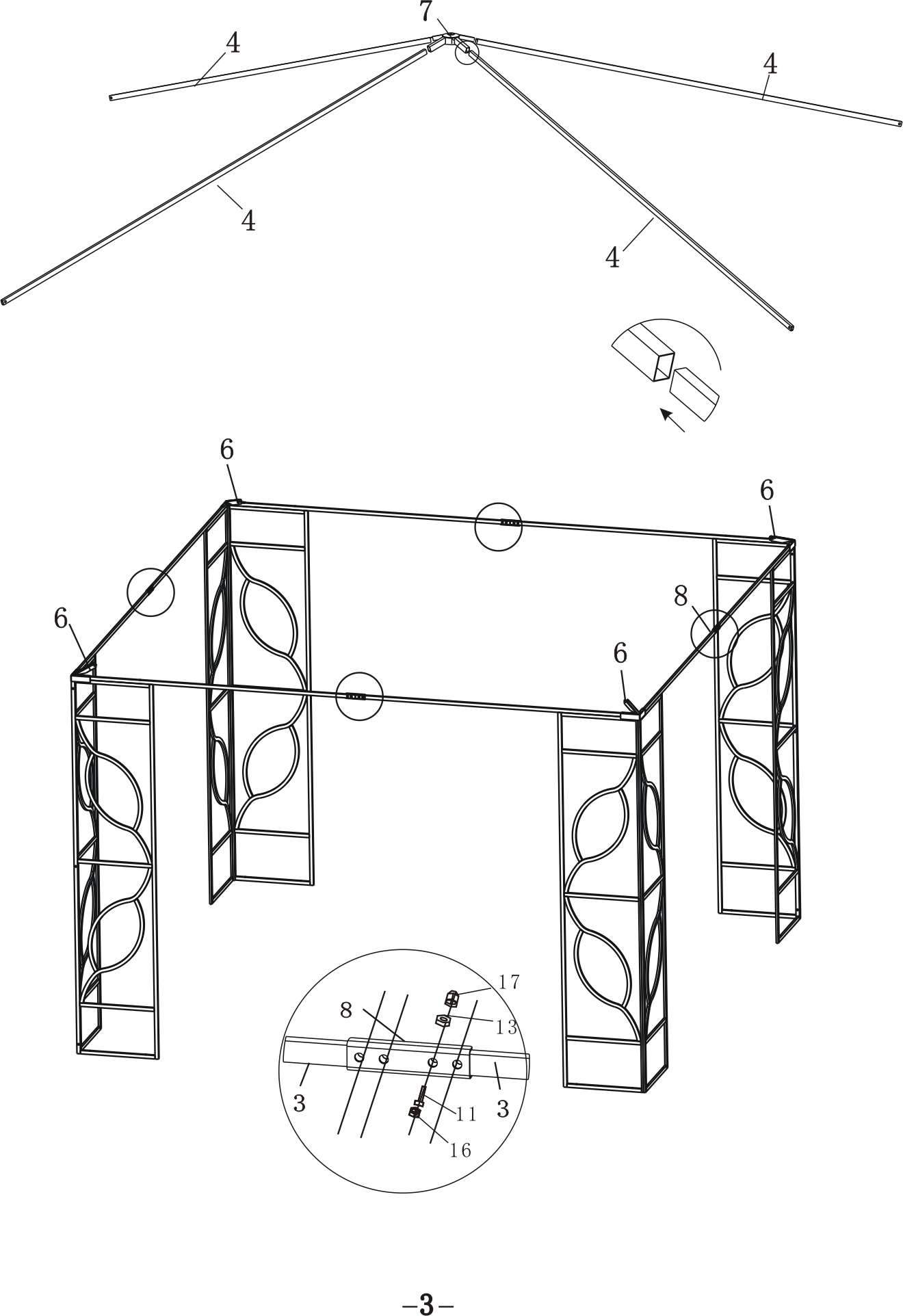 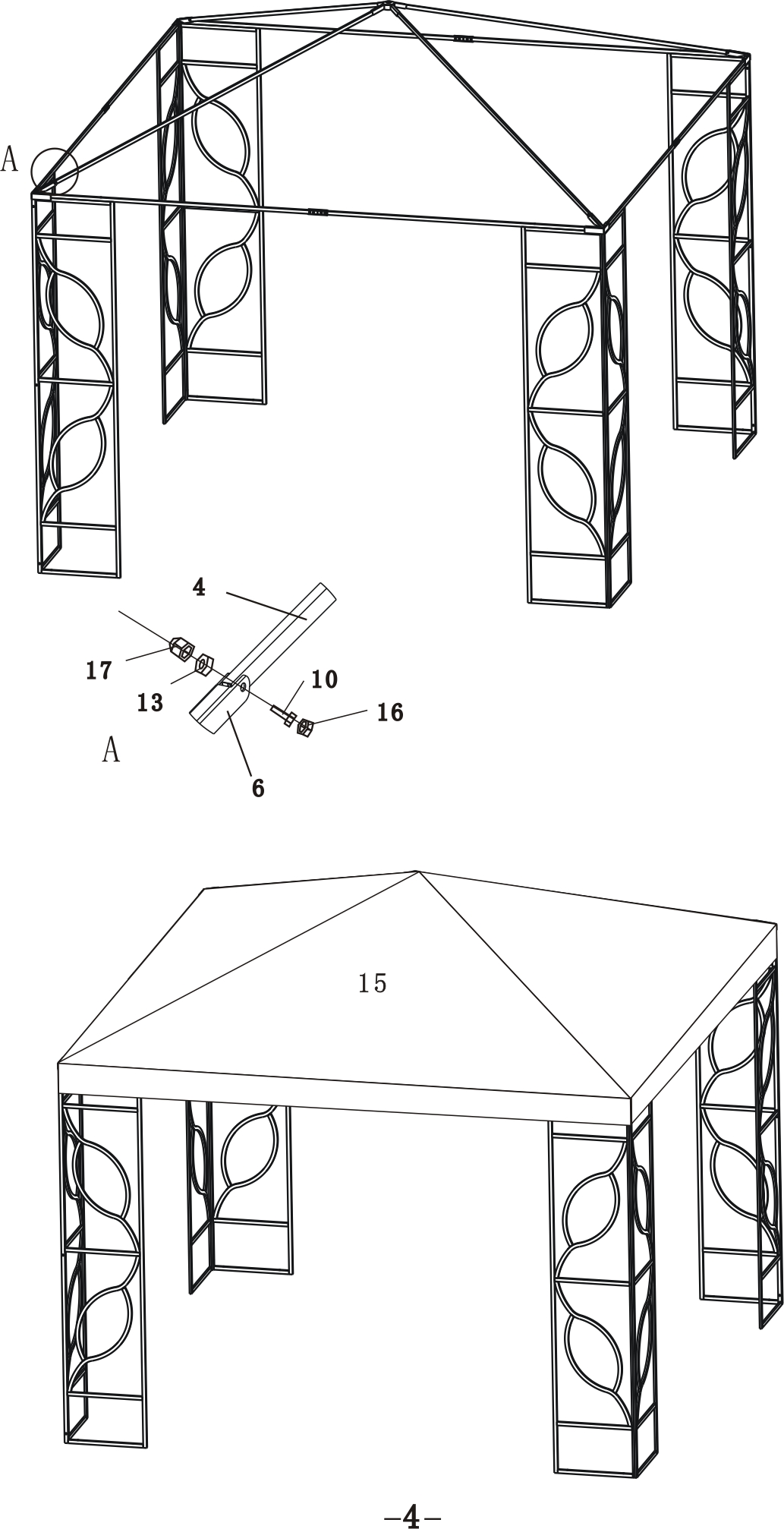 